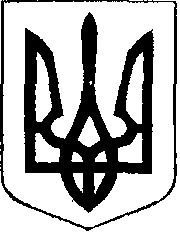                                                У К Р А Ї Н А            Жовківська міська рада  Жовківського району Львівської області	50-а сесія VIІ-го демократичного скликання 				         РІШЕННЯвід              2020р.             № 	м. ЖовкваПро затвердження  технічної документаціїіз землеустрою щодо встановлення (відновлення)меж земельної ділянки в натурі (на місцевості), для будівництва та обслуговування житловогобудинку, господарських будівель і спорудв м.Жовкві.             Розглянувши заяви про затвердження технічної документації із землеустрою щодо встановлення (відновлення) меж земельної ділянки в натурі (на місцевості), для будівництва та обслуговування житлового будинку, господарських будівель і споруд в м.Жовкві, керуючись ст.12, 118, 121, 186 Земельного кодексу України та ст.26 Закону України « Про місцеве самоврядування в Україні», Жовківська міська радаВ И Р І Ш И Л А:	            1. Затвердити гр. Сидору Володимиру Васильовичу, гр. Ревуцькій Ганні Данилівні технічну документацію із землеустрою щодо встановлення (відновлення) меж земельної ділянки в натурі (на місцевості), площею 0,1000 га. у спільну часткову власність, кадастровий номер 4622710100:01:005:0025 для будівництва та обслуговування житлового будинку, господарських будівель і споруд по вул. Крута,1 в м. Жовкві.          1.1. Надати у спільну часткову власність гр. Сидору Володимиру Васильовичу,           гр. Ревуцькій Ганні Данилівні земельну ділянку (кадастровий номер 4622710100:01:005:0025) площею 0,1000 га., для будівництва та обслуговування житлового будинку, господарських будівель і споруд по вул. Крута, 1 в місті Жовкві.            2. Затвердити гр. Черепаняк Оксані Василівні технічну документацію із землеустрою щодо встановлення (відновлення) меж земельної ділянки в натурі (на місцевості), площею 0,0537 га. у власність, кадастровий номер 4622710100:01:003:0120 для будівництва та обслуговування житлового будинку, господарських будівель і споруд по вул. Роксолани,34 в м. Жовкві.           2.1. Надати у власність гр. Черепаняк Оксані Василівні земельну ділянку (кадастровий номер 4622710100:01:003:0120) площею 0,0537 га., для будівництва та обслуговування жилого будинку, господарських будівель і споруд  по вул. Роксолани,34 в місті Жовкві.            3. Затвердити гр. Горбаню Володимиру Івановичу технічну документацію із землеустрою щодо встановлення (відновлення) меж земельної ділянки в натурі (на місцевості), площею 0,0644 га. у власність, кадастровий номер 4622710100:01:004:0152 для будівництва та обслуговування житлового будинку, господарських будівель і споруд по вул. О.Довбуша,25 в м. Жовкві.           3.1. Надати у власність гр. Горбаню Володимиру Івановичу земельну ділянку (кадастровий номер 4622710100:01:004:0152) площею 0,0644 га., для будівництва та обслуговування жилого будинку, господарських будівель і споруд  по вул. О.Довбуша, 25  в місті Жовкві.            4. Затвердити гр. Володіній Ніні Сергіївні  технічну документацію із землеустрою щодо встановлення (відновлення) меж земельної ділянки в натурі (на місцевості), площею 0,0135 га. у власність, кадастровий номер 4622710100:01:007:0179 для будівництва та обслуговування житлового будинку, господарських будівель і споруд по вул. Львівська, 52а в м. Жовкві.           4.1. Надати у власність гр. Володіній Ніні Сергіївні  земельну ділянку (кадастровий номер 4622710100:01:007:0179) площею 0,0135 га., для будівництва та обслуговування жилого будинку, господарських будівель і споруд  по вул. Львівській, 52а  в місті Жовкві.                        5. Затвердити гр. Брагінец Людмилі Володимирівні технічну документацію із землеустрою щодо встановлення (відновлення) меж земельної ділянки в натурі (на місцевості), площею 0,0630 га. у власність, кадастровий номер 4622710100:01:015:0103 для будівництва та обслуговування житлового будинку, господарських будівель і споруд по вул. Гайдара, 23 в м. Жовкві.           5.1. Надати у власність гр. Брагінец Людмилі Володимирівні земельну ділянку (кадастровий номер 4622710100:01:015:0103) площею 0,0630 га., для будівництва та обслуговування жилого будинку, господарських будівель і споруд  по вул. Гайдара, 23  в місті Жовкві.             6. Зареєструвати речове право на земельну ділянку у встановленому законодавством порядку.         7. Виконувати обов’язки власника земельної ділянки до вимог статті 91 Земельного кодексу України.Міський голова						Петро Вихопень